1. ročník   Měsíční plán -únor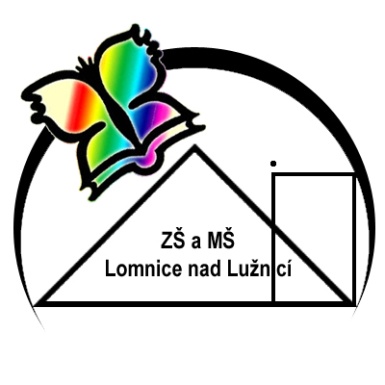 31. 1. 2017 - předání pololetního vysvědčení3. 2. 2017 – pololetní prázdniny6. 2. -10. 2. 2017 – jarní prázdninyPředmětOčekávané výstupyŽák:UčivoPoznámkyČeský jazyk - plynule čte s porozuměním texty přiměřeného rozsahu a náročnosti- píše správné tvary písmen a číslic, správně spojuje písmena i slabiky- seřadí ilustrace podle dějové posloupnosti a vypráví podle nich jednoduchý příběh (od začátku do konce)- před psaním kontroluje správné sezení, držení psacího náčiní a rozcvičí své prsty - kontroluje vlastní písemný projev- slova se zavřenou slabikou - slova se dvěma souhláskami na začátku- hlásky a písmena zZ, hH- slova se dvěma souhláskami uprostřed- hlásky a písmena cC, čČse dvěma souhláskami na začátku (mrak, dnes)Člověk a jeho svět- pojmenuje základní části lidského těla- dodržuje základní hygienické návyky- uplatňuje správný pitný režim- dodržuje zásady správné životosprávy- poznává projevy běžné nemoci (nachlazení, rýma...)- objasní zásady správného chování u lékařeČlověk a jeho zdraví- lidské tělo- péče o tělo- výživa- předcházení nemocemMatematika- zvládá sčítání a odčítání v oboru do 10- použije správný početní výkon při řešení jednoduchých slovních úloh- vymyslí vlastní slovní úlohu- přečte matematické zápisy a tyto matematické situace s použitím pomůcek vymodeluje- vytvoří jednoduchou matematickou situaci podle pokynůSčítání a odčítání v oboru do 10Slovní úlohy Rozklad čísel